                              ОКПО 04281837, ОГРН 1020200624267, ИНН/КПП 0208001236/020801001КАРАР                         	                                                        ПОСТАНОВЛЕНИЕ"28" январЬ 2020 й.                      № 7                         "28" января 2020 г.О проведении профилактической операции «Жилище-2020»на территории  сельского поселения Сейтяковский сельсовет муниципального района Балтачевский район Республики БашкортостанВ целях укрепления пожарной безопасности, профилактики возникновения пожаров, предупреждения гибели и травматизма людей при пожарах в жилом фонде Администрации сельского поселения Сейтяковский сельсовет  муниципального района Балтачевский район,  руководствуясь федеральными законами от 21.12.1994 года № 69-ФЗ «О пожарной безопасности», от 06.10.2003 года № 131-ФЗ,  «Об общих принципах местного самоуправления в Российской Федерации», от 22.07.2008 г. №123-ФЗ «Технический регламент о требованиях пожарной безопасности», Приказа ГУ МЧС России по Республике Башкортостан от 20.01.2020 №66п « Об организации и проведении на территории Республики Башкортостан операции «Жилище -2020» Администрация сельского поселения Сейтяковский сельсовет муниципального района Балтачевский район  ПОСТАНОВЛЯЕТ: 1. Профилактической группе Администрации сельского поселения Сейтяковский сельсовет муниципального района Балтачевский район Республики Башкортостан  организовать и обеспечить подворный обход жилищ граждан, в целях проверки противопожарного состояния жилых домов и надворных построек, в первую очередь, мест проживания взятых на учёт малоимущих, одиноких престарелых граждан и инвалидов, многодетных семей, а также лиц, ведущих асоциальный образ жизни на территории сельского поселения Сейтяковский сельсовет муниципального района Балтачевский район Республики Башкортостан, начиная с 28 января 2020 года. 2. К проведению операции привлечь профилактическую группу по обучению населения мерам пожарной безопасности под роспись с вручением соответствующих документов.3. Провести рейды по выявлению бесхозных строений и других мест возможного проживания лиц без определенного места жительства. Принять меры к недопущению строительства жилых зданий и надворных построек с нарушениями существующих норм и правил пожарной безопасности.4. Провести подворные обходы жилищ граждан, в целях проверки противопожарного состояния жилых домов и надворных построек, в первую очередь мест проживания взятых на учет малоимущих одиноких престарелых граждан и инвалидов, многодетных семей, а также лиц, склонных к злоупотреблению алкоголем.5. Провести сходы граждан с проведением разъяснительных и профилактических бесед по вопросам пожарной безопасности.6. Организовать изготовление и распространение среди населения агитационных памятников и материалов.7. Организовать дополнительные проверки работоспособности пожарной и приспособленной для тушения пожаров техники, противопожарных источников, пирсов, состояния подъездных путей к ним.8. Организовать подготовку и публикацию материалов по тематике пожарной безопасности, освещение результатов проводимой операции в средствах массовой информации.9.В течении года взять на контроль соблюдения запрета на разведение костров, сжигания мусора и растительности на территории общего пользования населенных пунктах, также совместно с Административными комиссиями в полном объеме применять статью 6.22 Кодекса РБ об административных правонарушениях «Сжигания мусора и растительности на территориях общего пользования».10. В срок до 01 марта 2020 года обновить и представить в Администрацию муниципального района списки профилактических групп, одиноких проживающих граждан пожилого возраста, инвалидов, социально неблагополучных и многодетных семей, ветхих и заброшенных строений, объектов расположенных на территории сельского поселения.11. Учреждениям образования (Ибрагимова Р.В.) культуры (Сафина И.Ф и Габдулхакова Р.Г.)  ежемесячно в целях предупреждения пожаров от детской шалости с огнем, воспитания у детей бережного отношения к государственной, частной собственности, формирования основ безопасного поведения, недопущения со стороны детей и подростков поджогов или иных правонарушений:11.1. Организовать беседы с родителями на родительских собраниях в школах и дошкольных учреждениях о мерах пожарной безопасности; 11.2. Продолжить проведение викторин, круглых столов, диспутов, конкурсов детского творчества на противопожарную тематику;11.3. Организовать проведение учебных тренировок, эвакуации детей по учебной тревоге  «Пожар». 12.   Контроль над выполнением данного постановления  оставляю за собой.Глава сельского поселенияСейтяковский сельсовет:			                               Э.С.Фаюршина			                 БАШКОРТОСТАНРЕСПУБЛИКАҺЫБАЛТАС  РАЙОНЫМУНИЦИПАЛЬ  РАЙОНЫНЫҢ ҺӘЙТӘК  АУЫЛ СОВЕТЫАУЫЛ  БИЛӘМӘҺЕ  ХАКИМӘТЕҮҙәк урамы, 27 й., Һәйтәк ауылы, Балтас районы, Башкортостан Республикаһы, 452984,Тел./факс (347 53) 2-45-70, 2-45-66E-mail: seytijk_uprav@ufamts.ru http://seytyak.ru/ 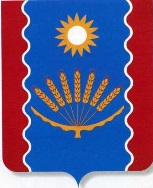 АДМИНИСТРАЦИЯ СЕЛЬСКОГО  ПОСЕЛЕНИЯСЕЙТЯКОВСКИЙ  СЕЛЬСОВЕТМУНИЦИПАЛЬНОГО   РАЙОНАБАЛТАЧЕВСКИЙ  РАЙОНРЕСПУБЛИКИ БАШКОРТОСТАНул. Центральная, д.27, с.Сейтяково, Балтачевский район, Республика Башкортостан, 452984,Тел./факс (347 53) 2-45-70, 2-45-66E-mail: seytijk_uprav@ufamts.ruhttp://seytyak.ru/БАШКОРТОСТАНРЕСПУБЛИКАҺЫБАЛТАС  РАЙОНЫМУНИЦИПАЛЬ  РАЙОНЫНЫҢ ҺӘЙТӘК  АУЫЛ СОВЕТЫАУЫЛ  БИЛӘМӘҺЕ  ХАКИМӘТЕҮҙәк урамы, 27 й., Һәйтәк ауылы, Балтас районы, Башкортостан Республикаһы, 452984,Тел./факс (347 53) 2-45-70, 2-45-66E-mail: seytijk_uprav@ufamts.ru http://seytyak.ru/ АДМИНИСТРАЦИЯ СЕЛЬСКОГО  ПОСЕЛЕНИЯСЕЙТЯКОВСКИЙ  СЕЛЬСОВЕТМУНИЦИПАЛЬНОГО   РАЙОНАБАЛТАЧЕВСКИЙ  РАЙОНРЕСПУБЛИКИ БАШКОРТОСТАНул. Центральная, д.27, с.Сейтяково, Балтачевский район, Республика Башкортостан, 452984,Тел./факс (347 53) 2-45-70, 2-45-66E-mail: seytijk_uprav@ufamts.ruhttp://seytyak.ru/